INSTITUTO CULTURAL OLAVO BILAC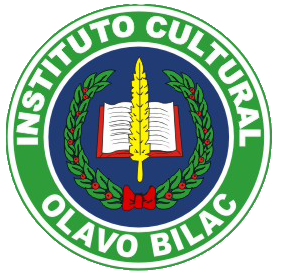 Tradição em aprovar grandes talentosLISTA DE MATERIAL ESCOLAR - 20249º ano do Ensino Fundamental LIVROSConquista - Solução Educacional (adquirido na escola);01 Dicionário de Português (Novo acordo ortográfico);01 Dicionário de Português/Inglês;01 Minidicionário de sinônimos e antônimos (Michaelis).MATERIALAlguns itens da lista abaixo deverão permanecer com o aluno e ser repostos de acordo com a necessidade ao longo do ano letivo.01 fichário ou caderno universitário ( A critério do aluno);01 kit geométrico Maped;01 compasso ( simples) Maped;01 caixa de lápis de cor com 12 inteiros Maped;01 caixa de hidrocor com 12 inteiros Maped;02 Lápis HB6;01 caixa de luva de procedimento (para utilização durante todo ano letivo no Laboratório de Ciências).MATERIALOs itens da lista abaixo deverão ser entregues ao Prof. Carlos Eduardo no início das aulas.02 resmas de papel A4;02 placas de Eva (sortido);01 rolo de durex transparente (largo);01 folha de papel parto.MATERIALPara utilização nas aulas de Artes.01 cola branca Maped;01 tesoura ponta redonda Maped;01 régua transparente 30 cm;01 pasta catálogo com 20 páginas (plástico);01 bloco de papel 120g para desenho formato A4;01 pacote de papel collorset (diversas cores);01 pincel tipo chato nº 08 ou 10;01 pote de tinta acrílica 37ml (escolher uma dessas cores: azul, vermelho, amarelo, verde, preto ou branco);01 tela escolar para pintura (20x30) ou maior;01 cola colorida 3D;02 folhas de cartolina dupla face (cores variadas);04 folhas de papel 40kg branca.OBSERVAÇÕESFica proibido o uso de corretivo. Só será permitido o uso de fita corretiva.Para encapar o material utilize plástico transparente.AVISOS GERAISInício das aulas: 06 de fevereiro de 2023.Início do uso do material: 27 de fevereiro de 2023.Horários de entrada e saída dos alunos:1º turno: 07:30h à 12:50 (de acordo com o horário semanal de aulas).2º turno: 13:00h e 18:10h - (de acordo com o horário semanal de aulas).2º turno: 13:00h e 17:30h – Educação Infantil e Fundamental I.Dica: Pedimos que o aluno faça uso de uma mochila grande que possa caber o livro didático.